Программы поддержки в рамках благотворительного проекта  «Хочу домой»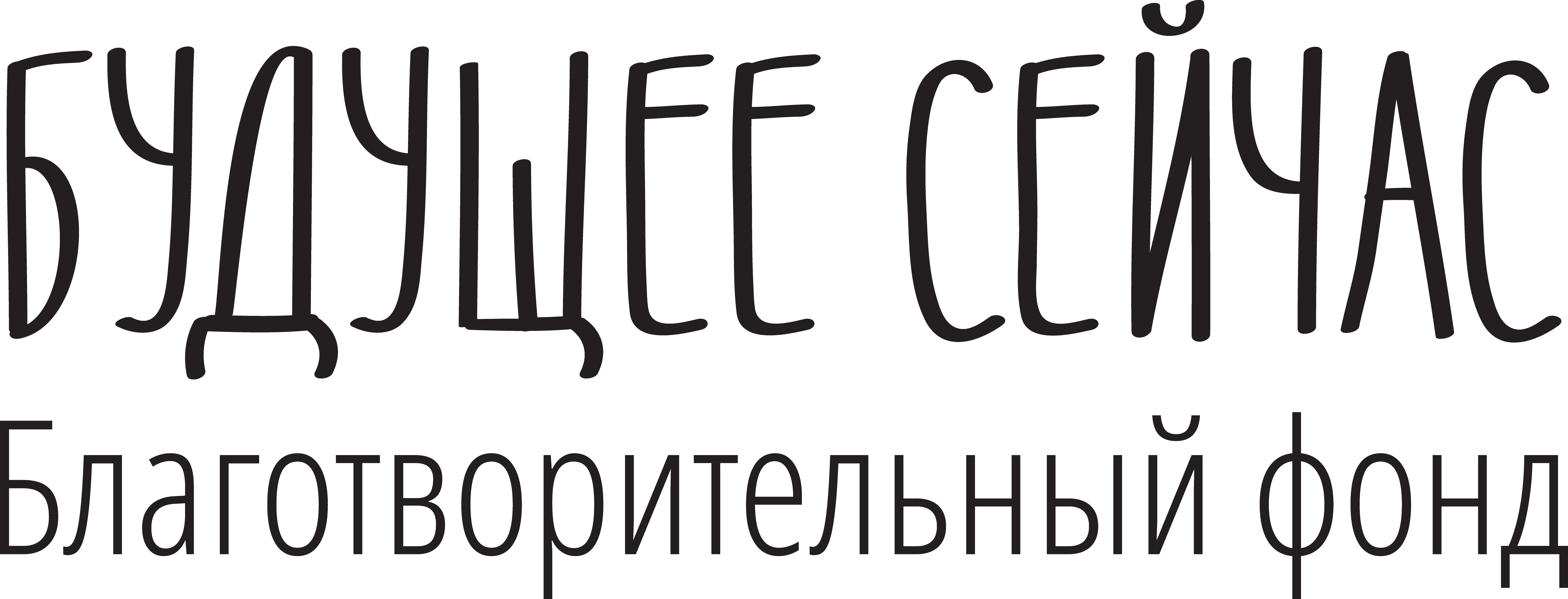 УТВЕРЖДЕНОприказом президента фонда№ б/н от «01» ноября 2022 г.ПОЛОЖЕНИЕо порядке выплаты единовременного пособия на усыновленного (удочеренного) ребенка в целях социальной поддержки граждан Российской Федерации, усыновивших (удочеривших) детей-сирот и детей, оставшихся без попечения родителей на территории Костромской областиНастоящее Положение разработано в целях оказания социальной и материаль- ной поддержки гражданам Российской Федерации, усыновившим (удочерившим) на территории Костромской области ребенка (детей) из числа детей-сирот и детей, оставшихся без попечения родителей на территории Костромской области, а также прибывших из Донецкой Народной Республики, Луганской Народной Республики, Херсонской, Запорожской областей, с территории Украины, и опре- деляет порядок оказания материальной помощи в виде единовременной выплаты указанным гражданам в рамках благотворительного проекта «ХОЧУ ДОМОЙ».Период осуществления выплат устанавливается приказом Президента фонда.Единовременная выплата производится независимо от иной государственной поддержки оказываемой гражданам, усыновившим (удочерившим) несовершен- нолетнего ребенка старше трех лет, либо ребенка-инвалида без ограничений по возрасту ребенка из числа детей-сирот и детей, оставшихся без попечения родите- лей на территории Костромской области в соответствии с законодательством РФ и Костромской области, осуществляется по следующим правилам.Единовременная выплата устанавливается в размере 300 000 (триста тысяч) рублей и выплачивается равными частями по 150 000 (сто пятьдесят тысяч) рублей каждая. Первый платеж осуществляется после принятия положительного решения о назначении выплаты, а второй – после предоставления обоснованного отчета о целевом расходовании суммы предыдущей выплаты.Единовременная выплата носит исключительно целевой характер и должна быть израсходована на содержание ребенка: приобретение личных вещей, одежды, обуви, электронной техники, учебной литературы, оплату обучения, лечения ребенка. В исключительных случаях целевой характер выплаты может быть изме- нен Фондом, о чем указывается в договоре или дополнительном соглашении.В случае принятия судом решения об отмене усыновления ранее достиже-Программы поддержки в рамках благотворительного проекта «Хочу домой»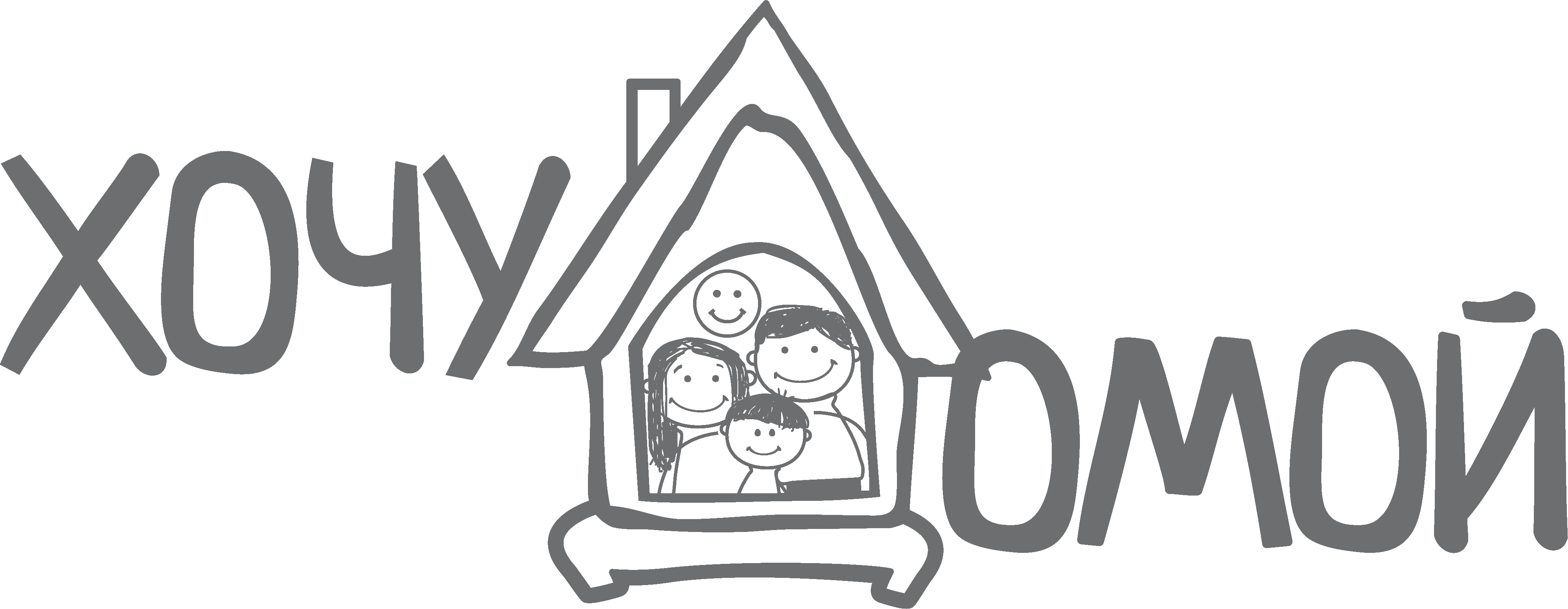 ния им совершеннолетия вещи, приобретенные за счет средств единовременной выплаты, следуют за ребенком.Право на единовременную выплату имеет один из усыновителей на каждого усы- новленного (удочеренного) ребенка в случае усыновления (удочерения) ребенка старше трех лет, либо ребенка-инвалида без ограничений по возрасту ребенка.Право на выплату сохраняется в течение 3 (трех) лет с момента усыновления (удочерения).Для получения материальной помощи на усыновленного (удочеренного) ребенка усыновитель посредством личного обращения в течение установлен- ного настоящим Положением периода осуществления выплат предоставляет в Некоммерческую организацию «Благотворительный фонд «Будущее Сейчас» (далее - Фонд) следующие документы:заявление (Положение) о назначении материальной помощи на усыновлен- ного (удочеренного) ребенка;копию паспорта усыновителя или иного документа, удостоверяющего лич- ность;копию свидетельства о рождении усыновленного (удочеренного) ребенка;копию вступившего в законную силу решения суда об усыновлении (удочере- нии) ребенка, заверенную в установленном законодательством порядке;копию документа, подтверждающего инвалидность ребенка (в случае усы- новления (удочерения) ребенка-инвалида);иные документы по запросу Фонда.Фонд в 15-дневный срок со дня обращения устанавливает обоснованность просьбы, принимает решение о назначении единовременной выплаты.Основаниями для отказа в назначении единовременной выплаты на усыновлен- ного (удочеренного) ребенка являются:представление неполного комплекта документов;усыновление (удочерение) ребенка младше трех лет (за исключением ребен- ка-инвалида);обращение за назначением единовременной выплаты на усыновленного (удо- черенного) ребенка второго супруга в случае, если право на единовременную выплату реализовано первым супругом;обращение за назначением единовременной выплаты на усыновленного (удо- черенного) ребенка в случае, если истек срок обращения за назначением единовременной выплаты;наличие возвратов в государственные учреждения ранее принятых на воспи- тание детей-сирот и детей, оставшихся без попечения родителей;Программы поддержки в рамках благотворительного проекта «Хочу домой»отмена решения суда об усыновлении (удочерении);смена формы семейно-замещающего устройства.Иные условия настоящего положения:Фонд имеет право отказать заявителям в единовременной выплате без объяс- нения причин.Фонд вправе запросить отчет о целевом расходовании данной выплаты.Фонд имеет право провести анкетирование усыновленного (удочеренного) ребенка на предмет психологического комфорта ребенка, а также направить соответствующий запрос в службы сопровождения замещающих семей по месту жительства.В случае принятия судом решения об отмене усыновления либо при несо- блюдении цели предоставления материальной помощи, лицо, ее получившее, обязуется возвратить полученные денежные средства по первому требованию Фонда.С настоящим положением ознакомлен (а)	/ 	Программы поддержки в рамках благотворительного проекта «Хочу домой»Некоммерческая организация«Благотворительный фонд«Будущее Сейчас»Заявление-офертаЯ  	паспорт	№	выдан  	 	«	»	г., проживающий(ая) по адресу  				прошу оказать мне материальную помощь в размере 	 на усыновленного (удочеренного) ребенка (детей)рублейЯ ознакомлен (а) с условиями, осознаю и понимаю, что в случае возврата усынов-ленного (удочеренного) ребенка в государственное учреждение ранее достижения им совершеннолетия с момента подписания настоящего Заявления обязуюсь воз- вратить все выплаченные мне денежные средства Фонду.Я гарантирую Фонду, что буду нести полную ответственность за усыновлен- ного (удочеренного) мною ребенка, деньги, полученные в качестве материальной помощи потратить в интересах ребенка.В случае требования Фондом отчета о целевом расходовании средств, обязуюсь предоставить его в течение 14 календарных дней, также подойти в установленное время для проведения со мною анкетирования.Я заявляю, что буду исполнять обязательства по воспитанию, развитию, содер- жанию ребенка.В силу ст. 64 Семейного кодекса Российской Федерации настоящим даю Неком- мерческой организации «Благотворительный фонд «Будущее Сейчас», согласие на обработку персональных данных.В случае неисполнения обязательств перед Фондом, я так же даю согласие на передачу моих персональных данных для дальнейшего взыскания денежных средств в судебном порядке.Я обязуюсь письменно сообщать Фонду об изменении моих данных, а также обо всех других изменениях, имеющих существенное значение для полного исполне- ния обязательств.Своей подписью я подтверждаю получение экземпляра настоящего заявления, с которым я предварительно ознакомился(-лась). 	 /	/Программы поддержки в рамках благотворительного проекта  «Хочу домой»К заявлению-оферте прикладывается согласие на обработку персональных данных. Вы можете его скачать на сайте. Размещено в отдельном файле. 